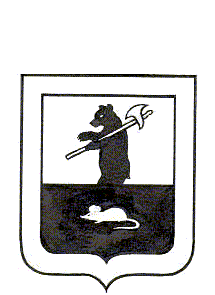 АДМИНИСТРАЦИЯ ГОРОДСКОГО ПОСЕЛЕНИЯ МЫШКИНПОСТАНОВЛЕНИЕг. Мышкин11.03.2022                                                                                                                       № 51О  мерах по обеспечению безопасностилюдей на водных объектах в весенне - летний период 2022 годаВ соответствии с  Федеральным законом от 6 октября 2003 года № 131-ФЗ «Об общих принципах организации местного самоуправления в Российской Федерации»,  постановлением Администрации Ярославской области  от  22 мая 2007 года № 164 «Об утверждении Правил охраны жизни людей на водных объектах Ярославской области и Правил пользования водными объектами для плавания на маломерных судах в Ярославской области», в целях обеспечения безопасности в местах массового отдыха населения на водных объектах городского поселения Мышкин в весенне – летний период 2022 года, ПОСТАНОВЛЯЕТ:        1. Утвердить План мероприятий по обеспечению  безопасности людей на водных объектах на территории городского поселения Мышкин ввесенне - летний период 2022 года (приложение № 1).       2. Назначить ответственным за обеспечение безопасности людей на водных объектах в весенне - летний период 2022 года заместителя Главы Администрации городского поселения Мышкин.       3. Опубликовать настоящее постановление в газете «Волжские зори» и разместить на официальном сайте городского поселения Мышкин в информационно-телекоммуникационной сети «Интернет».       4. Контроль за исполнением настоящего постановления оставляю за собой.      5. Настоящее постановление вступает в силу с момента подписания. Глава городскогопоселения Мышкин                                                                     	Е.В. ПетровПриложение №1 к постановлению Администрации городского поселения Мышкинот 11.03.2022 №51П Л А Нмероприятий по обеспечению  безопасности людей на водных объектах в весенне – летний период 2022 года на территории городского поселения МышкинОсновные задачиОбеспечение безопасности людей на водных объектах городского поселения Мышкин.Организация первоочередных мероприятий к безаварийному пропуску весеннего половодья.Организация учета и контроля в городском поселении Мышкин за местами традиционного массового отдыха людей.Организация учета и контроль в городском поселении Мышкин опасных мест, запрещенных для купания.Организация пропагандистской и профилактической работы в организациях, предприятиях и учреждениях по вопросам предупреждения происшествий на водных объектах.Освещение в средствах массовой информации материалов по вопросам обеспечения безопасности на водных объектах.№ п/пНаименование мероприятийСрок исполнения ИсполнителиОтметка о выполнении12345Организация проведения превентивных организационных и инженерно – технических мероприятий по смягчению последствий весеннего половодья (расчистка водоотводных каналов и водопропускных труб, очистка ливневых и канализационных стоков).март-апрельАсадов Н.А.   - заместитель председателя  КЧС и ПБ;Лузинова Ю.В.– секретарь КЧС и ПБ;Рощин С.А.  - член КЧС и ПБ;Уточнение состояния дорог, мостов (переправ),   наличия местных переправочных средств в районах предполагаемых действий.март-апрельАсадов Н.А.– заместитель председателя КЧС и ПБ;Рощин С.А.  - член КЧС и ПБ;Проведение уточнения технических средств в ТСЖ муниципального района для откачки воды в подтапливаемых подвальных помещениях (строениях) жилого фонда.март  Лузинова Ю.В.– секретарь КЧС и ПБ;Рощин С.А.    - член КЧС и ПБ;Организация патрулирования оперативной группой совместно с полицией  общественной безопасности по ограничению выхода людей на лед в период  весеннего половодья.с  9 марта  Петров Е. В.- председатель КЧС и ПБ Асадов Н.А.     – заместитель председателя КЧС и ПБ;Рощин С.А.    - член КЧС и ПБ;Проведение организационно-технических мероприятий по улучшению хозяйственно-питьевого и противопожарного водоснабжения в период маловодья.март  Петров Е. В.- председатель КЧС и ПБ Асадов Н.А.– заместитель председателя КЧС и ПБ;Лузинова Ю.В. –  секретарь КЧС и ПБ;Рощин С.А.    - член КЧС и ПБ;Организация  и разработка плана - графика работы  оперативных групп КЧС И ОПБ Мышкинского МР и городского поселения Мышкин  с предоставлением докладов в  ГУ  МЧС России по Ярославской области. с 9 мартаПетров Е. В.- председатель КЧС и ПБ Асадов Н.А.– заместитель председателя КЧС и ПБ;Лузинова Ю.В.– секретарь КЧС и ПБ;Выполнение мероприятий по ограничению выхода граждан и выезда автотранспортных средств на лед.  март   Асадов Н.А.– заместитель председателя КЧС и ПБ;Лузинова Ю.В.– секретарь КЧС и ПБ;Рощин С.А.    - член КЧС и ПБ;Проведение  оценки: готовности сил и средств к весеннему половодью; материальных и финансовых ресурсов для ликвидации ЧС.Подготовка служебной записки на имя Главы Мышкинского МР по результатам оценки готовности.  мартПетров Е. В.- председатель КЧС и ПБ Асадов Н.А.– заместитель председателя КЧС и ПБ;Лузинова Ю.В. –  секретарь КЧС и ПБ;Рощин С.А.    - член КЧС и ПБ;Осуществление информирования населения через средства массовой информации о паводковой обстановке, о мерах безопасности на воде. весеннее -летний периодЛузинова Ю.В. –  секретарь КЧС и ПБ;Рощин С.А.    - член КЧС и ПБ;Определение перечня потенциально опасных участков водоемов, мест, запрещенных для купания. Обозначение указанных мест соответствующими предупреждающими (запрещающими) знаками.до 20 апреляАсадов Н.А.     – заместитель председателя КЧС и ПБ;Рощин С.А.    - член КЧС и ПБ;Организация по установке в местах массового отдыха населения у водоемов стендов (щитов) с материалами по профилактике несчастных случаев с людьми на воде и извлечениями из Правил охраны жизни на водных объектах Ярославской области.до 30 мая  Лузинова Ю.В.–  секретарь КЧС и ПБ;Рощин С.А.    - член КЧС и ПБ;Согласование с начальником  отделения полиции МВД России по Мышкинскому району  порядка организации систематического контроля за поддержанием общественного порядка в традиционных местах массового отдыха людей.июнь-август Петров Е. В.- председатель КЧС и ПБ Асадов Н.А.– заместитель председателя КЧС и ПБ;Лузинова Ю.В. –  секретарь КЧС и ПБ;Определение традиционных мест массового отдыха населения на водных объектах.до 10 маяПетров Е. В.- председатель КЧС и ПБ Асадов Н.А.     – заместитель председателя КЧС и ПБ;Лузинова Ю.В. –  секретарь КЧС и ПБ; Информирование руководителей организаций, независимо от ведомственной принадлежности и форм собственности, о принятии мер по проведению разъяснительной работы с сотрудниками по вопросам обеспечения безопасности людей на водных объектах в весенне – летний период 2019 года.март  Лузинова Ю.В.–  секретарь КЧС и ПБ;Рощин С.А.    - член КЧС и ПБ;Проверка наличия имеющихся и установка отсутствующих запрещающих аншлагов в необорудованных для купания местах.май  Лузинова Ю.В.–   секретарь КЧС и ПБ;Рощин С.А.    - член КЧС и ПБ;Контроль за выполнением мероприятий по обеспечению безопасности людей на водных объектах в весенне – летний период 2019 года.март – августПетров Е. В.- председатель КЧС и ПБ Асадов Н.А.– заместитель председателя КЧС и ПБ;Лузинова Ю.В. –  секретарь КЧС и ПБ;Определение порядка взаимодействия с профессиональными поисково – спасательными формированиями Ярославской области, осуществляющими функции по обеспечению безопасности людей на водных объектах.апрель-август  Петров Е. В.- председатель КЧС и ПБ Асадов Н.А.– заместитель председателя КЧС и ПБ;Лузинова Ю.В.–  секретарь КЧС и ПБ;Организация проведения водолазного обследования и очистки дна акватории пляжа.март-апрель  Лузинова Ю.В.–  секретарь КЧС и ПБ;